Betekenis van onze kernwaarden voor hoe wij als team werken aan schoolontwikkelingBetekenis voor schoolontwikkeling Samen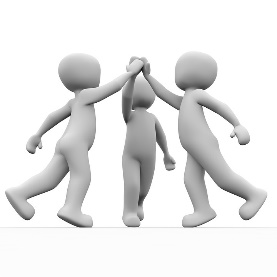 We leren over onszelf en over elkaar. We leren hoe je elkaar het beste kunt helpen. En wat goede samenwerking is. En hoe je door samen te werken ook jezelf nog beter leert kennen. We leren dat we samen zoveel meer kunnen dan alleen. Dat lukt alleen als we ons veilig voelen en elkaar vertrouwen. Daarom werken we er elke dag aan dat iedereen zich welkom voelt en veilig voelt. Reiken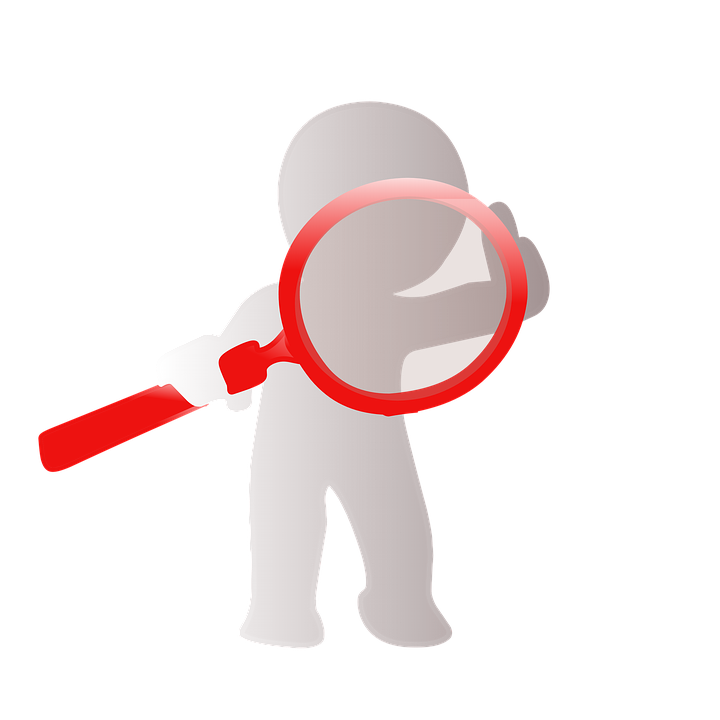 Leren is hard werken, vol leren houden, blijven proberen en doorzetten. Daar wordt leren “leuk!”. Je leert om het beste uit jezelf te halen. Om jezelf doelen te stellen die voor jou uitdagend zijn. Om te dromen over jouw toekomst en wat je daarvoor nu al kunt doen. RichtingWe zorgen dat steeds duidelijk is wat je kunt leren en gaat leren. En ook dat duidelijk is wat we van jou verwachten. En jij natuurlijk ook van ons mag verwachten, denk maar aan goede uitleg. Of extra hulp als je die nodig hebt. We zorgen ook voor duidelijke regels over hoe we met elkaar omgaan. En hoe we samenwerken. RuimteJe krijg de ruimte om zelf keuzes te maken, om eigen ideeën uit te proberen, om uitdagingen te kiezen die passen bij jou. Je ontdekt over hoe jij leert. Je ontdekt wat daarin voor jou het beste werkt. Je krijgt de kans om jouw kwaliteiten te ontdekken en te gebruiken. In de ruimte die je krijgt, kan en mag jij leren van wat lukt en nog niet lukt. Reflectie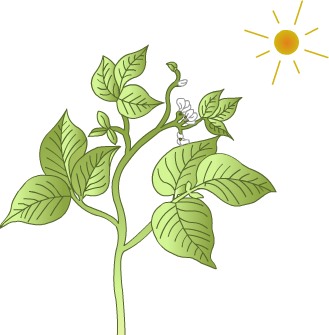 Je leert nadenken èn vertellen over hoe jij groeit. Over hoe het gaat met je werk, over jezelf, over het samenwerken met anderen en nog veel meer. Wat lukte vandaag al beter? Hoe kwam het dat iets lukte? Wat wordt jouw volgende stap? Je leert om dit soort vragen aan elkaar te stellen. Om elkaar goede kritiek en tips te geven. Leerlingen en lerarenSameWe leren over onszelf en over elkaar. We leren hoe je elkaar het beste kunt helpen. En wat goede samenwerking is. En hoe je door samen te werken ook jezelf nog beter leert kennen. We leren dat we samen zoveel meer kunnen dan alleen. Dat lukt alleen als we ons veilig voelen en elkaar vertrouwen. Daarom werken we er elke dag aan dat iedereen zich welkom voelt en veilig voelt. Reiken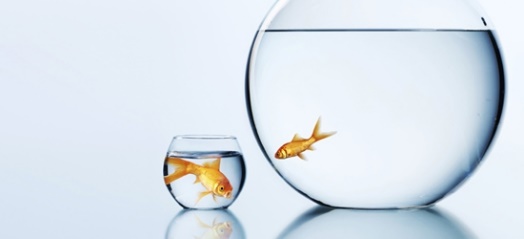 Leren is hard werken, vol leren houden, blijven proberen en doorzetten. Daar wordt leren “leuk!”. Je leert om het beste uit jezelf te halen. Om jezelf doelen te stellen die voor jou uitdagend zijn. Om te dromen over jouw toekomst en wat je daarvoor nu al kunt doen. Richting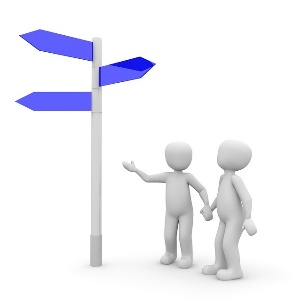 We zorgen dat steeds duidelijk is wat je kunt leren en gaat leren. En ook dat duidelijk is wat we van jou verwachten. En jij natuurlijk ook van ons mag verwachten, denk maar aan goede uitleg. Of extra hulp als je die nodig hebt. We zorgen ook voor duidelijke regels over hoe we met elkaar omgaan. En hoe we samenwerken. Ruimte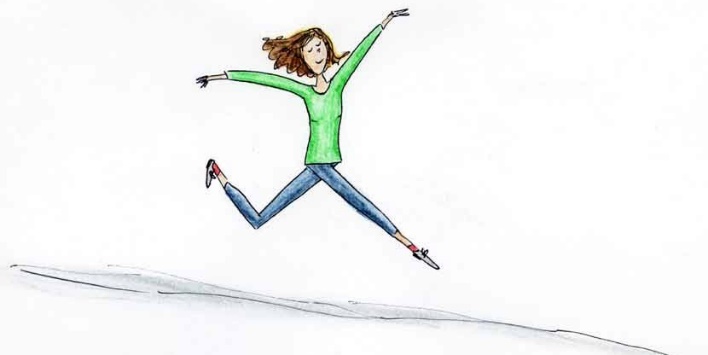 Je krijg de ruimte om zelf keuzes te maken, om eigen ideeën uit te proberen, om uitdagingen te kiezen die passen bij jou. Je ontdekt over hoe jij leert. Je ontdekt wat daarin voor jou het beste werkt. Je krijgt de kans om jouw kwaliteiten te ontdekken en te gebruiken. In de ruimte die je krijgt, kan en mag jij leren van wat lukt en nog niet lukt. ReflectieJe leert nadenken èn vertellen over hoe jij groeit. Over hoe het gaat met je werk, over jezelf, over het samenwerken met anderen en nog veel meer. Wat lukte vandaag al beter? Hoe kwam het dat iets lukte? Wat wordt jouw volgende stap? Je leert om dit soort vragen aan elkaar te stellen. Om elkaar goede kritiek en tips te geven. 